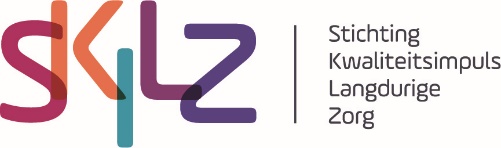 Overzicht binnengekomen commentaren concept Richtlijn Slikproblemen in de langdurige zorgVerstuurd op	: Reactie voor	: Naam lid:Lidmaatschapsnummer:Namens interne commissie/ werkgroep: Graag ontvangen wij hieronder uw commentaar per hoofdstuk en per paragraaf. De kleine nummertjes in de kolommen corresponderen met de voetnoten. In de voetnoot wordt een toelichting gegeven van de afkortingen in dit reactieformulier.Algemene opmerkingen over de concept richtlijnGraag horen wij hier in hoofdlijnen wat u van de richtlijn vindt. Kunt u zich vinden in de inhoud en de aanbevelingen?Hoofdstuk 2 - Algemene inleidingHoofdstuk 2 - Algemene inleidingHoofdstuk 2 - Algemene inleidingHoofdstuk 2 - Algemene inleidingHoofdstuk 2 - Algemene inleidingParagraaf-nummer en titelSoort commentaar1Voorstel2 Nieuwe tekstArgumentatie/referenties3(verplicht)Inh/TeA/T/VInh/TeA/T/VInh/TeA/T/VInh/TeA/T/VHoofdstuk 3: Herkennen van slikproblemenHoofdstuk 3: Herkennen van slikproblemenHoofdstuk 3: Herkennen van slikproblemenHoofdstuk 3: Herkennen van slikproblemenHoofdstuk 3: Herkennen van slikproblemenParagraaf-nummer en titelSoort commentaar1Voorstel2 Nieuwe tekstArgumentatie/referenties3(verplicht)Inh/TeA/T/VInh/TeA/T/VInh/TeA/T/VInh/TeA/T/VHoofdstuk 4: Risico-inventarisatie van slikproblemenHoofdstuk 4: Risico-inventarisatie van slikproblemenHoofdstuk 4: Risico-inventarisatie van slikproblemenHoofdstuk 4: Risico-inventarisatie van slikproblemenHoofdstuk 4: Risico-inventarisatie van slikproblemenParagraaf-nummer en titelSoort commentaar1Voorstel2 Nieuwe tekstArgumentatie/referenties3(verplicht)Inh/TeA/T/VInh/TeA/T/VInh/TeA/T/VInh/TeA/T/VHoofdstuk 5: Diagnostiek van slikproblemenHoofdstuk 5: Diagnostiek van slikproblemenHoofdstuk 5: Diagnostiek van slikproblemenHoofdstuk 5: Diagnostiek van slikproblemenHoofdstuk 5: Diagnostiek van slikproblemenParagraaf-nummer en titelSoort commentaar1Voorstel2 Nieuwe tekstArgumentatie/referenties3(verplicht)Inh/TeA/T/VInh/TeA/T/VInh/TeA/T/VInh/TeA/T/VHoofdstuk 6: Evalueren van slikproblemenHoofdstuk 6: Evalueren van slikproblemenHoofdstuk 6: Evalueren van slikproblemenHoofdstuk 6: Evalueren van slikproblemenHoofdstuk 6: Evalueren van slikproblemenParagraaf-nummer en titelSoort commentaar1Voorstel2 Nieuwe tekstArgumentatie/referenties3(verplicht)Inh/TeA/T/VInh/TeA/T/VInh/TeA/T/VInh/TeA/T/VHoofdstuk 7: Omgaan met wensen en voorkeuren van cliëntenHoofdstuk 7: Omgaan met wensen en voorkeuren van cliëntenHoofdstuk 7: Omgaan met wensen en voorkeuren van cliëntenHoofdstuk 7: Omgaan met wensen en voorkeuren van cliëntenHoofdstuk 7: Omgaan met wensen en voorkeuren van cliëntenParagraaf-nummer en titelSoort commentaar1Voorstel2 Nieuwe tekstArgumentatie/referenties3(verplicht)Inh/TeA/T/VInh/TeA/T/VInh/TeA/T/VInh/TeA/T/VHoofdstuk 8: Ondersteunen van naastenHoofdstuk 8: Ondersteunen van naastenHoofdstuk 8: Ondersteunen van naastenHoofdstuk 8: Ondersteunen van naastenHoofdstuk 8: Ondersteunen van naastenParagraaf-nummer en titelSoort commentaar1Voorstel2 Nieuwe tekstArgumentatie/referenties3(verplicht)Inh/TeA/T/VInh/TeA/T/VInh/TeA/T/VInh/TeA/T/VHoofdstuk 9: Organisatie van zorgHoofdstuk 9: Organisatie van zorgHoofdstuk 9: Organisatie van zorgHoofdstuk 9: Organisatie van zorgHoofdstuk 9: Organisatie van zorgParagraaf-nummer en titelSoort commentaar1Voorstel2 Nieuwe tekstArgumentatie/referenties3(verplicht)Inh/TeA/T/VInh/TeA/T/VInh/TeA/T/VInh/TeA/T/VHoofdstuk 10: Verantwoording Hoofdstuk 10: Verantwoording Hoofdstuk 10: Verantwoording Hoofdstuk 10: Verantwoording Hoofdstuk 10: Verantwoording Paragraaf-nummer en titelSoort commentaar1Voorstel2 Nieuwe tekstArgumentatie/referenties3(verplicht)Inh/TeA/T/VInh/TeA/T/VInh/TeA/T/VInh/TeA/T/VDocumenten en video’s (Bijlagen)Documenten en video’s (Bijlagen)Documenten en video’s (Bijlagen)Documenten en video’s (Bijlagen)Documenten en video’s (Bijlagen)Bijlage-titel en pagina nummerSoort commentaar1Voorstel2 Nieuwe tekstArgumentatie/referenties3(verplicht)Inh/TeA/T/VInh/TeA/T/VInh/TeA/T/VInh/TeA/T/V